……………………………………………….……………………………………(imię i nazwisko promotora) ……………………………………………….…………………………………...(imię i nazwisko promotora) ……………………………………………….…………………………………...(imię i nazwisko promotora/promotora pomocniczego) OPINIA O ROZPRAWIE DOKTORSKIEJPod tytułem: ……………………………………………………………………………………………….…….……………………………………………………………….………………………………………………………………………………………………………………………………………………………………………Tematyka rozprawy – oryginalność:……………………………………………………………………………………………………………………………………………………………….……………………………………………………………………………………………………………………………………………………………………………….……………………………………………………………………………………………………………………………………………………………….……………………………………………………………………………………………………………………………………………………………………………….……………………………………………………………………………………………………………………………………………………………….………Metodyka i stopień realizacji celów:……………………………………………………………………………………………………………………………………………………………….……………………………………………………………………………………………………………………………………………………………………………….……………………………………………………………………………………………………………………………………………………………….……………………………………………………………………………………………………………………………………………………………………………….……………………………………………………………………………………………………………………………………………………………….………Uzyskane wyniki:……………………………………………………………………………………………………………………………………………………………….……………………………………………………………………………………………………………………………………………………………………………….……………………………………………………………………………………………………………………………………………………………….……………………………………………………………………………………………………………………………………………………………………………….……………………………………………………………………………………………………………………………………………………………….………Zakwalifikowanie do dyscypliny naukowej:……………………………………………………………………………………………………………………………………………………………….……………………………………………………………………………………………………………………………………………………………………………….……………………………………………………………………………………………………………………………………………………………….……………………………………………………………………………………………………………………………………………………………………………….……………………………………………………………………………………………………………………………………………………………….………………………….……………………………….........................................(data i podpis promotora)………………….……………………………….........................................(data i podpis promotora)……………………………………………...............................................(data i podpis promotora/promotora pomocniczego) 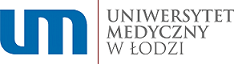 Załącznik nr 8
do Regulaminu postępowania w sprawie nadania stopnia doktora
w Uniwersytecie Medycznym w Łodzi